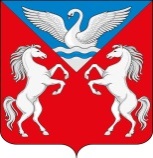 АДМИНИСТРАЦИЯ ЛЕБЯЖЕНСКОГО СЕЛЬСОВЕТАКРАСНОТУРАНСКОГО РАЙОНА  КРАСНОЯРСКОГО КРАЯРАСПОРЯЖЕНИЕ26.04.2021                                  с. Лебяжье                                                 №  13-р Об утверждении состава патрульно-маневренных, групп в пожароопасный период 2021 года на территории Лебяженского сельсовета В соответствии со ст. 19, 21, 25 Федерального закона от 21.12.1994 № 69-ФЗ «О пожарной безопасности», ст. 14 Федерального закона от 06.10.2003 № 131-ФЗ «Об общих принципах организации местного самоуправления в РФ», Указанием СРЦ МЧС России от 31.05.2017 № 11-9-5403 «О порядке создания групп», Устава Лебяженского сельсовета, в целях мониторинга, оперативного реагирования, предотвращения возникновения чрезвычайных ситуаций, связанных с природными пожарами на территории поселения  в весеннее-летний пожароопасный период 2021 года, 1. Утвердить патрульно - маневренную  группу  на территории Лебяженского сельсовета для патрулирования подведомственной территории, мониторинга обстановки, связанной с природными пожарами, выявлению несанкционированных палов растительности и принятию мер по их тушению, проведению работы с населением по соблюдению правил пожарной безопасности согласно приложению 1. Контроль за исполнением настоящего Распоряжения оставляю за собой.Распоряжения вступает в силу со дня, следующего за днем его официального опубликования  на сайте администрации Лебяженского сельсовета (http://lebyazhe-adm.gbu.su/).Глава администарцииЛебяженского сельсовета			                            М.А. НазироваПриложение 1к Распоряжению  от 26.04.2021 №  13-р СоставПатрульно - маневренной группы Лебяженского сельсовета  для патрулирования подведомственной территории, мониторинга обстановки, связанной с природными пожарами в следующем составе:Назирова Марина Анатольевна – Глава администрации сельсовета Метелева Юлия Николаевна - Зам. Главы сельсоветаБаулин Анатолий Степанович - водительПриложение 1График патрулирования маневренной группы Лебяженского сельсоветав пожароопасный период с 28.04. по 28.05.2021 года.      Дата                                                                              Подпись№п/пФ.И.О старшего маневренной группы, № тел.Наименование реагирующих служб на территории сельсоветаКоличество человекКоличество единиц техники1Глава Лебяженского сельсовета Назирова Марина АнатольевнаАдминистрация Лебяженского сельсовета112Глава Лебяженского сельсовета Назирова Марина АнатольевнаАО племзавод «Краснотуранский»31№ п/пДатаМаршрутСтарший группы (Ф.И.О.)номер телефонаСостав группы (кол-во человек)Организация выделяющая автотранспорт128.04.2021229.04.2021330.04.2021401.05.2021502.05.2021603.05.2021704.05.2021805.05.2021906.05.20211007.05.20211108.05.20211209.05.20211310.05.20211411.05.20211512.05.20211613.05.20211714.05.20211815.05.20211916.05.20212017.05.20212118.05.20212219.05.20212320.05.20212421.05.20212522.05.20212623.05.20212724.05.20212825.05.20212926.05.20213027.05.20213128.05.2021